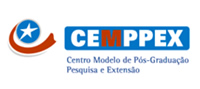 Calendário do final do curso de Pós-Graduação de Psicomotricidade para o quadrimestre de março/ abril/ maio e junho / 2019.Calendário FinalObservação: Os trabalhos de pesquisa para finalização do curso de Pós-Graduação deverão ser entregues até a data final de 15/06/2019, e estarão a cargo do professor: Bruno Luis Simão, para correção e detalhamento dos conteúdos.Curitiba, 09 de março de 2019.																			______________________________		      						 Prof. Rineo Lançoni			    				        Coordenador do CEMPPEXDISCIPLINASCARGA HORARIADOCENTES MINISTRANTESTITULAÇÃODIAS DE AULAS/2018Avaliação dos Transtornos Invasivos do Desenvolvimento infantil25hrsBruno Luis SimãoMestre16 – 23 e 30/03/2019 06 e 13/04/2019Organização da Escola Pré-Escola e Maternal20hrsFlaviana RigolinEspec.27/04/2019 04 – 18 25/05/2019Palestra: Sexualidade Infantil5hrsIrene P. PrestesMestre01/06/2019